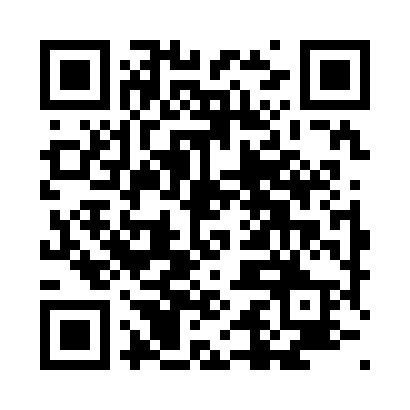 Prayer times for Karszanek, PolandMon 1 Apr 2024 - Tue 30 Apr 2024High Latitude Method: Angle Based RulePrayer Calculation Method: Muslim World LeagueAsar Calculation Method: HanafiPrayer times provided by https://www.salahtimes.comDateDayFajrSunriseDhuhrAsrMaghribIsha1Mon4:126:1812:505:167:229:212Tue4:096:1612:505:177:249:243Wed4:056:1312:495:197:269:264Thu4:026:1112:495:207:289:295Fri3:596:0912:495:217:309:316Sat3:566:0612:485:237:329:347Sun3:526:0412:485:247:339:378Mon3:496:0112:485:257:359:399Tue3:465:5912:485:267:379:4210Wed3:425:5712:475:287:399:4511Thu3:395:5412:475:297:419:4712Fri3:365:5212:475:307:439:5013Sat3:325:5012:475:327:459:5314Sun3:295:4712:465:337:469:5615Mon3:255:4512:465:347:489:5916Tue3:215:4312:465:357:5010:0217Wed3:185:4012:465:377:5210:0518Thu3:145:3812:455:387:5410:0819Fri3:105:3612:455:397:5610:1120Sat3:065:3312:455:407:5710:1421Sun3:035:3112:455:417:5910:1722Mon2:595:2912:455:438:0110:2123Tue2:555:2712:445:448:0310:2424Wed2:515:2512:445:458:0510:2725Thu2:475:2212:445:468:0710:3126Fri2:425:2012:445:478:0810:3527Sat2:385:1812:445:488:1010:3828Sun2:345:1612:445:508:1210:4229Mon2:325:1412:435:518:1410:4630Tue2:315:1212:435:528:1610:48